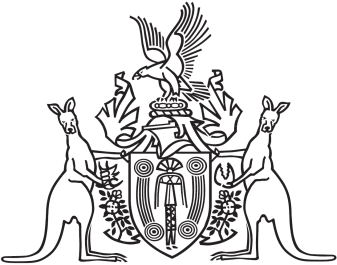 Northern Territory of AustraliaGovernment GazetteISSN-0157-8324No. G15	11 April 2018Anzac DayDue to Anzac Day falling on Wednesday 25 April there will no Gazette publication on this day.  The General Gazette G17 will be published on Tuesday 24 April.General informationThe Gazette is published by the Office of the Parliamentary Counsel.The Gazette will be published every Wednesday, with the closing date for notices being the previous Friday at 4.00 pm.Notices not received by the closing time will be held over until the next issue.Notices will not be published unless a Gazette notice request form together with a copy of the signed notice and a clean copy of the notice in Word or PDF is emailed to gazettes@nt.gov.au Notices will be published in the next issue, unless urgent publication is requested.AvailabilityThe Gazette will be available online at 12 Noon on the day of publication at https://nt.gov.au/about-government/gazettesUnauthorised versions of Northern Territory Acts and Subordinate legislation are available online at https://legislation.nt.gov.au/Northern Territory of AustraliaLaw Officers ActAuthorisationI, Meredith Day, the acting Chief Executive Officer of the 
Department of the Attorney-General and Justice, in pursuance of section 8(4) of the Law Officers Act, authorise Jennifer Michelle Dennis, Zara Jade Kathleen Amelia May Bernadette Gooden, of the Department, each officer being a legal practitioner, to act in the name of the Solicitor for the Northern Territory.Dated 4 April 2018M. DayActing Chief Executive OfficerNotification of Subordinate LegislationNotice is given of the making of the following subordinate legislation, effective from the date specified:For copies of legislation please direct your request to the Print Management Unit, email pmu.ntg@nt.gov.au or phone (08) 8999 6727 AACA NT Branch (Inc)As a result of the 2018 AGM it is the intention of the RAACA NT to dissolve and disperse its remaining assets to the Palmerston RSL, RAACA Hinton Scholarship Fund and the RAAC Corporation. Questions can be directed to the Public Officer on 0401468936Paul HanlonPublic Officer5 Apr 2018Northern Territory of AustraliaTraffic ActAuthorised Operators of Prescribed 
Drug Analysis InstrumentI, Bruce Porter, Commander, College Command, in pursuance of section 27B (2) of the Traffic Act, being of the opinion that each member of the Police Force whose name appears in the attached Schedule is: -trained in the use of a prescribed drug analysis instrument known as the Drager DrugTest 5000; andcapable of using that prescribed drug analysis instrument correctly,Authorise those members of the Police Force to use that prescribed drug analysis instrument for the purpose of the Traffic Act. Dated this 4 day of April 2018Bruce PorterCommanderCollege CommandNorthern Territory of AustraliaTraffic ActTraffic RegulationsAuthorised Operators of Prescribed 
Breath Analysis InstrumentI, Bruce Porter, Commander, College Command, in pursuance of regulation 59 of the Traffic Regulations, being of the opinion that each member of the Police Force whose name appears in the attached Schedule is: -trained in the use of a prescribed breath analysis instrument known as the Drager Alcotest 7110; andtrained in the use of a prescribed breath analysis instrument known as the Drager Alcotest 9510; andcapable of using that prescribed breath analysis instrument correctly,Authorise those members of the Police Force to use that prescribed breath analysis instrument for the purpose of the Traffic Act. Dated this 4 day of April 2018Bruce PorterCommanderCollege CommandSubordinate LegislationCommencement detailsEmpowering ActDangerous Goods Amendment Regulations 2018 (No. 7 of 2018)Date of this GazetteDangerous Goods ActRegoSurnameFirst Name30000AppoJacqueline30001AtiolaPaula Havea30002BennettAmy Elizabeth Clare30003BlairBrenda 'lee Thelma Marie30004DecourcyMark James30005DempsterMichael30006EastonNicola Jane30007ErueraHarley James30008FraserColin Dudley30009HeffernanStephen Leonard30010HitilaNettal30011HonanMichael Leo30012JacksonFraser Andrew30013ManukauEllena30014MearDavid John30015MuluEmelio Daniel30016PatiJohnny-lee Asomalie Peteru30017PatricioKatie Jane30018PereiraRui Fernando Freitas30019SchraderDean David30020SercombeBradley Malcolm30021SharpJonathan30022SkeneBenjamin Adam Maurice30023SkerysSally Ann30024Ta'alaDoris30025YoungBrendon Craig30026YuileJonathan DavidRegoSurnameFirst Name30000AppoJacqueline30001AtiolaPaula Havea30002BennettAmy Elizabeth Clare30003BlairBrenda 'lee Thelma Marie30004DecourcyMark James30005DempsterMichael30006EastonNicola Jane30007ErueraHarley James30008FraserColin Dudley30010HitilaNettal30011HonanMichael Leo30012JacksonFraser Andrew30013ManukauEllena30014MearDavid John30015MuluEmelio Daniel30016PatiJohnny-lee Asomalie Peteru30017PatricioKatie Jane30018PereiraRui Fernando Freitas30019SchraderDean David30020SercombeBradley Malcolm30021SharpJonathan30022SkeneBenjamin Adam Maurice30023SkerysSally Ann30024Ta'alaDoris30025YoungBrendon Craig30026YuileJonathan David